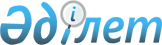 Об изменении границ населенных пунктов по городу КентауСовместное постановление акимата города Кентау Южно-Казахстанской области от 27 июня 2016 года № 168 и решение Кентауского городского маслихата Южно-Казахстанской области от 28 июня 2016 года № 19. Зарегистрировано Департаментом юстиции Южно-Казахстанской области 22 июля 2016 года № 3810      В соответствии с пунктами 1, 5 статьи 108 Земельного кодекса Республики Казахстан от 20 июня 2003 года, подпунктом 3) статьи 12 Закона Республики Казахстан от 8 декабря 1993 года "Об административно-территориальном устройстве Республики Казахстан" акимат города Кентау ПОСТАНОВИЛ и Кентауский городской маслихат РЕШИЛ:

      1. Изменить границы согласно совместному представлению отдела сельского хозяйства и земельных отношений города Кентау и отдела архитектуры и градостроительства города Кентау:

      1) включить 616,1 гектар земельного участка в границу населенного пункта Карнак сельского округа Карнак, общая площадь 1971,03 гектар;

      2) включить 56,57 гектар земельного участка в границу населенного пункта Хантаги сельского округа Хантаги, общая площадь 306,69 гектар;

      3) включить 27,48 гектар земельного участка в границу населенного пункта Байылдыр сельского округа Байылдыр, общая площадь 107,36 гектар;

      4) включить 219,8 гектар земельного участка в границу населенного пункта Ащысай сельского округа Ащысай, общая площадь 293,06 гектар;

      2. Совместное постановление и решение вводится в действие по истечении десяти календарных дней после дня его первого официального опубликования.


					© 2012. РГП на ПХВ «Институт законодательства и правовой информации Республики Казахстан» Министерства юстиции Республики Казахстан
				
      Аким города Кентау

А.Макулбаев

      Председатель сессии маслихата

      города Кентау

С.Абдрахманов

      Секретарь маслихата города Кентау

Т.Балабиев
